№ п/пНаименование товараЕд. изм.Кол-воТехнические, функциональные характеристикиТехнические, функциональные характеристики№ п/пНаименование товараЕд. изм.Кол-воПоказатель (наименование комплектующего, технического параметра и т.п.)Описание, значение1.Скамья №3СК-03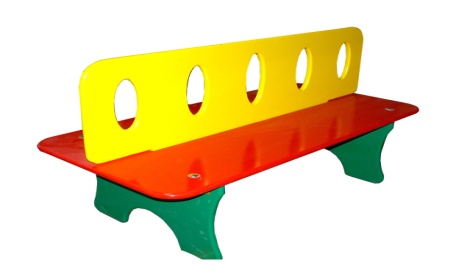 шт.11.Скамья №3СК-03шт.1Высота  (мм) 8001.Скамья №3СК-03шт.1Длина  (мм)12001.Скамья №3СК-03шт.1Ширина  (мм)6001.Скамья №3СК-03шт.1Применяемые материалы Применяемые материалы 1.Скамья №3СК-03шт.1Сиденья В кол-ве 2шт., выполнены из водостойкой ламинированной фанеры марки ФСФ сорт 2/2 толщиной 18 мм. Все углы фанеры закругленные, радиус 20 мм, ГОСТ Р 52169-2012.1.Скамья №3СК-03шт.1СпинкаВ кол-ве 1шт. выполнена из влагостойкой  ламинированной фанеры марки ФСФ сорт 2/2 толщиной 18 мм. и  крепится в пазл сиденья скамьи.   Все углы фанеры закругленные, радиус 20 мм, ГОСТ Р 52169-2012.1.Скамья №3СК-03шт.1Ножки В кол-ве 2шт., выполнены из влагостойкой ламинированной фанеры марки ФСФ сорт 2/2 толщиной 18 мм. ГОСТ Р 52169-2012.1.Скамья №3СК-03шт.1Закладная для бетонирования В кол-ве 4 шт.  изготовлены из листовой стали толщиной 2мм и металлического уголка 30х30мм толщиной стенки 2мм, закладная заканчивается монтажным фланцем, выполненным из стали толщиной 2мм, которые бетонируются в землю.1.Скамья №3СК-03шт.1МатериалыВлагостойкая ламинированная фанера  марки ФСФ сорт 2/2, все торцы фанеры закругленные, радиус 20мм, ГОСТ Р 52169-2012 Детали из фанеры имеют полиакрилатное покрытие, специально предназначено для применения на детских площадках, стойко к сложным погодным условиям, истиранию, устойчиво к воздействию ультрафиолета и влаги. Металл покрашен полимерной порошковой краской. Заглушки пластиковые, цветные. Все метизы оцинкованы.